Attitude AdjustmentsWhat should my attitude be as a Christian?Lesson 2: Adjust for Service (Philippians 2)IntroductionServant – A person who performs duties for others, a devoted and helpful follower or supporterTake a few moments and try to think of an example of someone in your past or someone you know right now who was or is a good servant. If you can’t think of an example, make a list of the qualities you think a good servant should have. Once you have an example or a list in mind, discuss it with the people around you.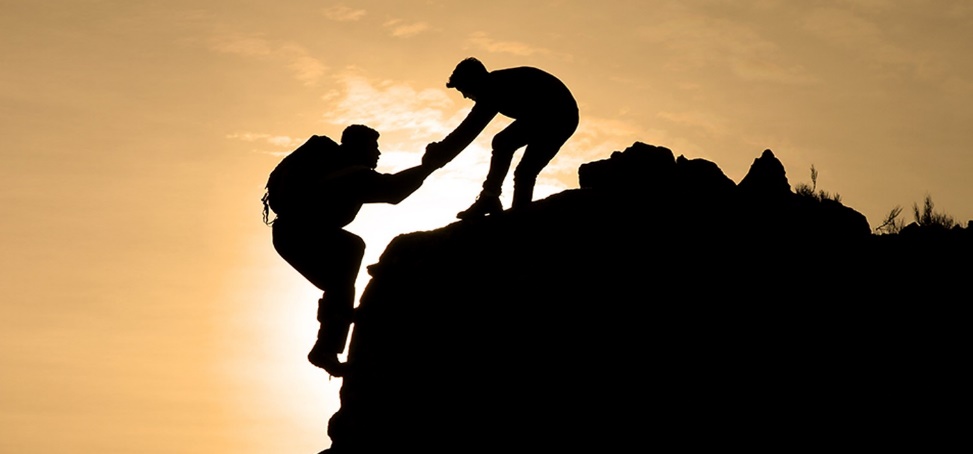 Read Philippians 2:1-11What are some reasons Paul pleads with the Philippians to be united to each other?When a Christian congregation is united, what are some positive results?When a Christian congregation is divided, what are some negative consequences?On a scale of 1-10, how united would you say we are at St. John’s Lutheran Church and School? Explain your answer to the people around you. Then discuss ways we can become more united as a congregation or ways we can keep our unity strong.In what ways does Jesus’ sacrificial service for us help us serve each other?Read Philippians 2:12-18Verse 12 may seem troubling to Lutherans like us who believe in salvation by grace alone. Since we know Paul cannot be advocating works righteousness here, how can we explain his words: “continue to work out your salvation with fear and trembling”?Take a few minutes and write down a list of things you tend to grumble or argue about (You won’t have to share any unless you want to.). Then come up with at least three things you can do in the future to try and be more joyful instead of grumbling or arguing.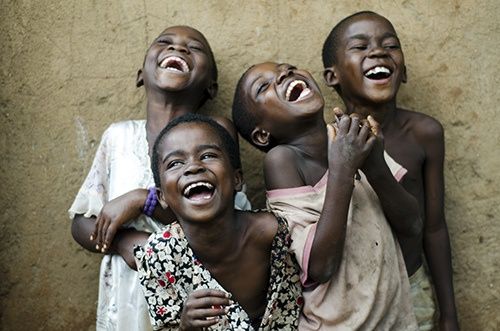 Read Philippians 2:19-30Even though pastors, teachers, and staff ministers are called to be servants of the congregation, what are some reasons they also need to be served by the congregation?Putting it all togetherFill in the blank. In order to be a humble servant of God I need to_________________________________________________.